english  REMEMBERING AND ASKING. Lembra das imagens que nós vimos da última vez?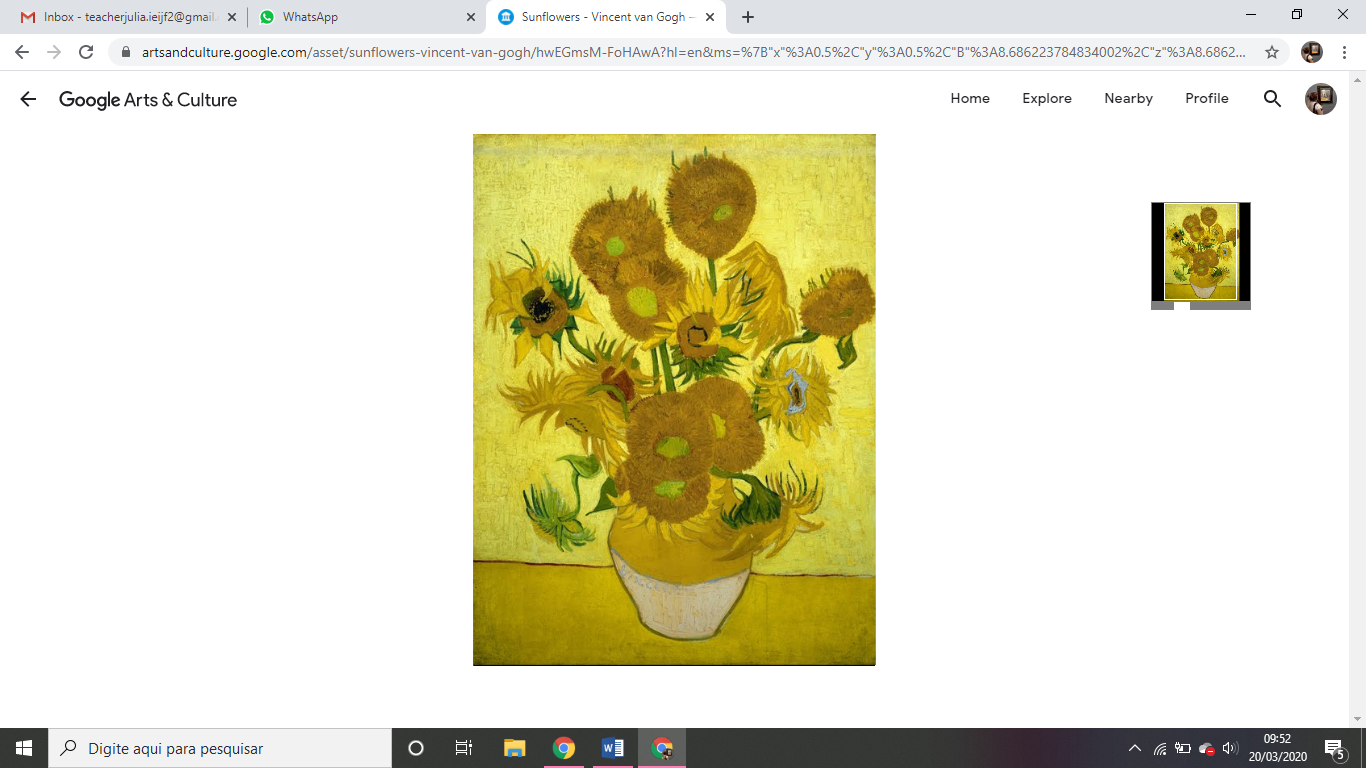 This is Sunflowers, by Vincent Van Gogh.Faça perguntas sobre as cores dessa pintura. Comece com “Is there...” e complete com a cor. Exemplo: Is there green? Yes, there is. / Is there purple? No, there isn’t.Se alguém estiver te ajudando a fazer essa atividade, peça para a pessoa responder suas perguntas, como no exemplo! Para ver com mais detalhes, acesse: https://artsandculture.google.com/asset/sunflowers-vincent-van-gogh/hwEGmsM-FoHAwA?hl=en&ms=%7B%22x%22%3A0.5%2C%22y%22%3A0.5%2C%22B%22%3A10.586620068432044%2C%22z%22%3A10.586620068432044%2C%22size%22%3A%7B%22width%22%3A0.8984709097894863%2C%22height%22%3A0.33168844122026253%7D%7D Desafio: can you find the paintor’s signature, “Vincent”? Where is it?